RESULTADOS DE LOS MECANISMOS DE PARTICIPACIÓN CIUDADANAINSAFORPSEPTIEMBRE  2019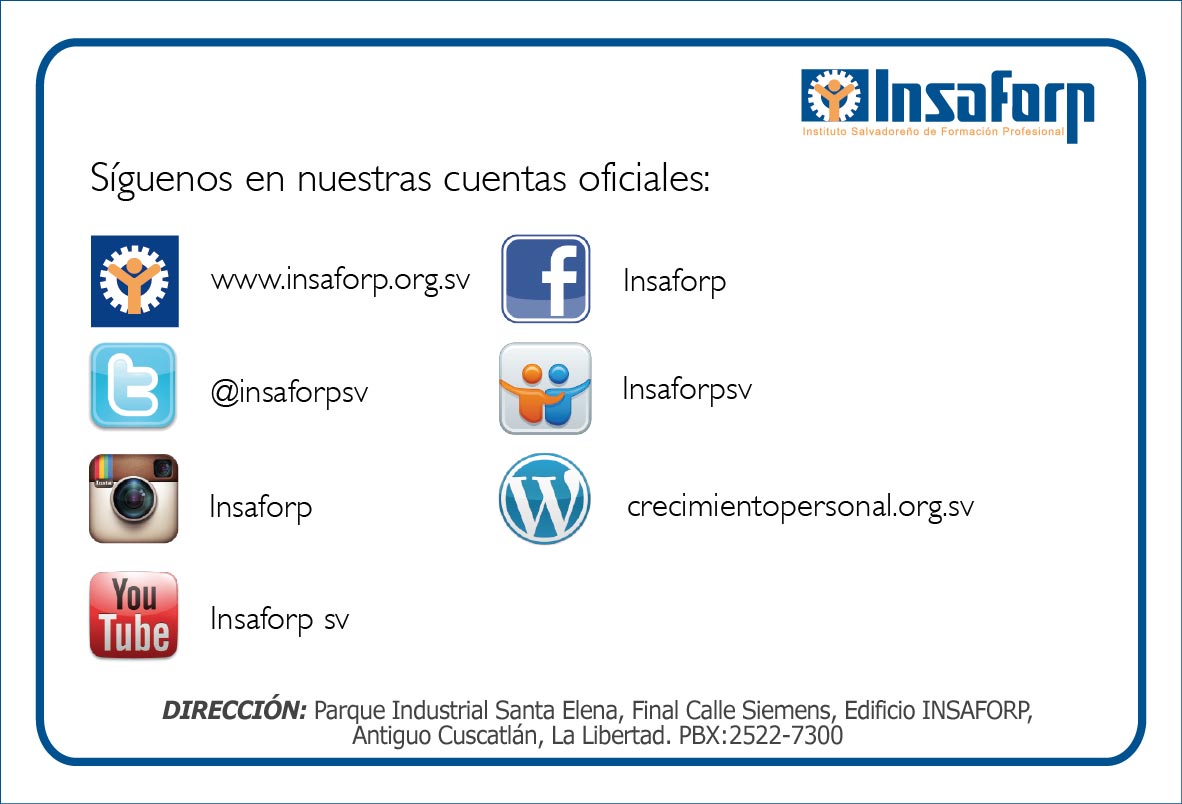 Cuentas oficialesFacebook:Instituto Salvadoreño de Formación Profesional-INSAFORPCantidad de Fans: 112,394Twitter:@insaforpsvCantidad de Seguidores: 2,505YouTubeINSAFORP SVCantidad de Suscriptores: 499Instagram:INSAFORP Cantidad de Seguidores: 6,726